Berean Christian Academy 2024 - 2025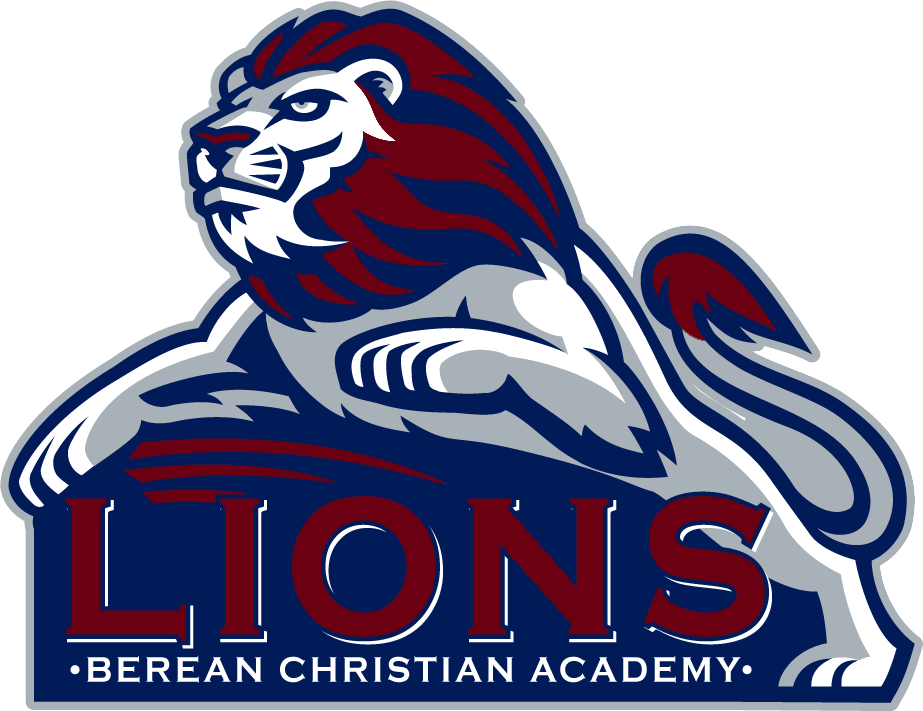 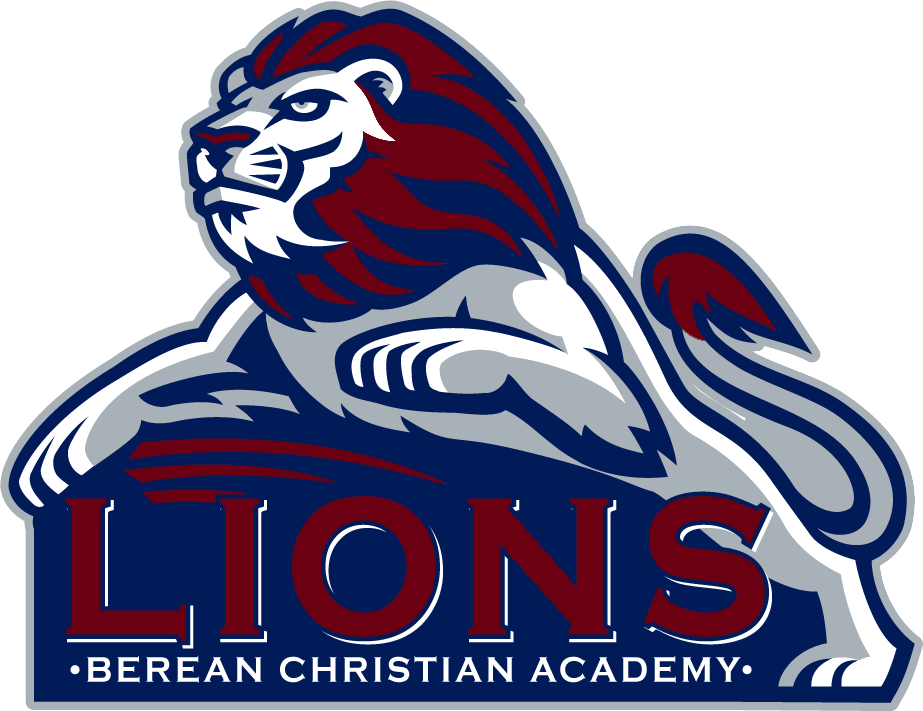 12: Teacher In-service13: Open House14: 1st Day of School4: Mid-Quarter                                          13: Valentine Party17: February Break;2: No School/Labor Day12: Mid-Quarter17: Picture Day6: 3rd Quarter Ends27-31: Spring Break10: 1st Quarter Ends 14-17: Parent/Teacher Conference Week21: October Break10: Mid-Quarter17: Easter Party21: Easter Break12: Mid-Quarter21: Thanksgiving Party25-28: Thanksgiving Break6: PK Graduation                     8: Graduation15: ½ Day Dismiss @ 12 Last Day of School / 4th Quarter Ends19: Christmas Party  ½ Day Dismiss @ 12 Christmas Break Begins2nd Quarter Ends23-31: Christmas Break1-2: Christmas Break6: Return to School